       Предлог как часть речи.Ход урокаДеятельность учителя1.Организационный момент.-Добрый день, ребята! Какое у вас настроение? Отличное? Нам предстоит многое успеть. Вы готовы? 2. Мотивация учащихся.-Ребята! Вы, я знаю, любите решать кроссворды.Предлагаю поработать в парах, разгадать кроссворд, придумать название. Приём «Кроссворд»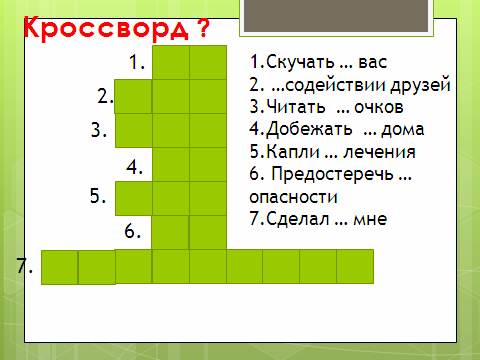 Может ли быть кроссворд грамматической задачей? (Учитель может сказать, что лишним является слово благодаря, но не объяснить почему. Ответ дети найдут сами сегодня)Работа с листом оценивания3.Этап целеполагания.-Проанализируйте проделанную работу, сформулируйте тему урока, запишите в тетрадь и подумайте, чему будем учиться сегодня. Что вы знаете уже о предлоге с начальной школы? (Цель урока определяется совместно с учащимися).1. -Ребята! Сегодня на уроке речь пойдёт о предлоге. Мы открываем эту тему. А что вы знаете о предлогах?Приём «Знаю – Хочу узнать – Узнал» В первую колонку напишите предлоги, какие знаете.Работа с листом оценивания-Значение предлогов точно определил лингвист Василий Алексеевич Богородицкий, назвав эти слова «словечками отношений». Почему?Задание. Из данных слов составьте предложения. Кто больше?Книга, стол, лежит Почему эти предлоги выбрали? Предположим, что эти предлоги часто употребляются.Работа с листом оцениванияПрием «Инсерт».Пометки на полях:V - уже знал ранее+ - новое для меня- - думал иначе? – не понял, есть вопросыПоработаем с теоретическим материалом. Откройте учебники на стр.152-153. Прочитайте теоретический материал и заполните таблицу «З – Х – У» -2.Мини-исследование текста по теме. Работа по группам. (Учитель объясняет последовательность действий).Сегодня мы поработаем в группах с раздаточным материалом, выполним предложенные задания и пополним наши знания о предлоге. Выводы необходимо записать в таблицу «З – Х – У» в 3-ю колонку. Готовы?1 группа.Прочитайте и восстановите текст, вставьте предлоги. Выясните, на службе у каких частей речи предлоги находятся и с какими падежами употребляются?… базарную площадь идет полицейский надзиратель Очумелов … новой шинели и … узелком … руке. …. ним шагает рыжий городовой … решетом, доверху наполненным конфискованным крыжовником. Кругом тишина... …. площади ни души... Открытые двери лавок и кабаков глядят …. свет божий уныло, как голодные пасти; …. них нет даже нищих. 2 группа.Прочитайте текст. Найдите в тексте все предлоги и выясните, какие из них наиболее употребительные. Как пишутся предлоги со словами?Очумелов делает полуоборот налево и шагает к сборищу. Около самых ворот склада, видит он, стоит вышеописанный человек в расстегнутой жилетке и, подняв вверх правую руку, показывает толпе окровавленный палец. На полупьяном лице его как бы написано: "Ужо я сорву с тебя, шельма!", да и самый палец имеет вид знамения победы. В этом человеке Очумелов узнает золотых дел мастера Хрюкина. В центре толпы, растопырив передние ноги и дрожа всем телом, сидит на земле сам виновник скандала - белый борзой щенок с острой мордой и желтым пятном на спине. В слезящихся глазах его выражение тоски и ужаса.3 группа.Прочитайте текст. Найдите в тексте непроизводные и производные предлоги, распределите их в две колонки. Укажите общее количество предлогов, выясните, какие из них наиболее употребительные.Гимназист VII класса Егор Зиберов милостиво подает Пете Удодову руку. Петя, двенадцатилетний мальчуган в сером костюмчике, пухлый и краснощекий, с маленьким лбом и щетинистыми волосами, расшаркивается и лезет в шкап за тетрадками. Занятие начинается. Согласно условию, заключенному с отцом Удодовым, Зиберов должен заниматься с Петей по два часа ежедневно, за что и получает шесть рублей в месяц. Готовит он его во II класс гимназии. (В прошлом году он готовил его в I класс, но Петя порезался.4 группа.Прочитайте выразительно текст. Вспомните, кому он сегодня предназначен? Найдите в тексте предлоги. Составьте своё короткое SMS-сообщение и отправьте адресату. Понадобятся вам предлоги?Желаем дружно нашей ДашеУлыбок, солнышка с утра,Чтоб с каждым днем была всё краше,Здорова, счастлива, добра!Пусть будет мир в душе твоей,Желаем ярких-ярких дней,И жить в ладу всегда с собой,Пусть будут близкие с тобой. 5 группа.Рассмотрите внимательно таблицу, озаглавьте ее. Придумайте слова или словосочетания, в которые бы вошли омонимичные предлоги и приставки (из третьей колонки).6 группа.Используя материал учебника на стр.150-153 и готовые таблички, придумайте название и создайте кластер. Прокомментируйте кластер. (Таблички: морфология, части речи, самостоятельные, служебные, имя существительное, имя прилагательное, имя числительное, местоимение, глагол, наречие, предлог, союз, частица, непроизводные, производные, простые, составные, по составу, по значению, по происхождению).3.Заслушивание результатов работы групп.- Итак, мы сегодня открыли тему «Предлог», несмотря на то что мы знакомы с ним с начальной школы, мы узнали на этом уроке много нового и интересного.1.Контрольно-оценочный этап.Заполнение таблицы «Знаю – Хочу узнать – Узнал»Вернитесь к началу урока и таблице «Знаю – Хочу узнать – Узнал», заполните 3 колонку «Узнал».2.Оценка результативности урока.Выразите понимание темы «Предлог как часть речи» через составление синквейна.Прием «Синквейн».Стихотворение из 5 строк, которое пишется по определенным правилам:1 строка – одно существительное. Это тема синквейна.2 строка – два прилагательных, раскрывающих тему синквейна3 строка – три глагола, описывающих действия по теме синквейна.4 строка-одно предложение, выражающее свое отношение к теме.5 строка – одно слово-резюме, которое дает новую интерпретацию темы, позволяющее выразить к ней личное отношение. Работа с листом оценивания- Как вы думаете, смогли ли мы достичь поставленной цели?3.Домашнее задание.- Ребята! Нарисуйте, каким вы представляете Предлог и расскажите о его жизни. Узнайте, является ли предлог для этимологическим родственником словам дело, неделя.Упр.334, 330 4.Оценивание работы.-Дайте самооценку работы. Какие оценки вы поставите лично себе, группе. (Учитель предлагает поработать с листом оценивания)Устная рефлексия.Интересным показалось …Полезным было …..Мне трудно было…..Я понял….Я справился с заданиями….Я выполнил…